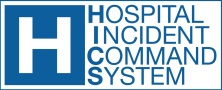 Purpose:		The purpose of the HICS 215A - Incident Action Plan (IAP) Safety Analysis is to record the  findings of the Safety Officer after completing an operational risk assessment and to identify and resolve hazard, safety, and health issues. When the safety analysis is completed, the form is used to help prepare the Operations Briefing.origination:		prepared by the Safety Officer during the IAP cycle. For those assignments involving risks and hazards, mitigation actions should be developed to safeguard responders.  Appropriate incident personnel should be briefed on the hazards, mitigations, and related measures. copies to:		Duplicate and attach as part of the IAP. All completed original forms must be given to the Documentation Unit Leader. Notes:		Issues identified in the HICS 215A should be reviewed and updated each operational period.  If additional pages are needed, use a blank HICS 215A and repaginate as needed.  Additions may be made to the form to meet the organization’s needs. 1. Incident Name
    St. Elsewhere COVID-191. Incident Name
    St. Elsewhere COVID-191. Incident Name
    St. Elsewhere COVID-192. Operational Period   (#   1     )            DATE:     FROM: 19-AUG-2020                                                                     TO: 20-AUG-2020          TIME:      FROM: 0800                                                                                   TO:  08002. Operational Period   (#   1     )            DATE:     FROM: 19-AUG-2020                                                                     TO: 20-AUG-2020          TIME:      FROM: 0800                                                                                   TO:  08002. Operational Period   (#   1     )            DATE:     FROM: 19-AUG-2020                                                                     TO: 20-AUG-2020          TIME:      FROM: 0800                                                                                   TO:  08002. Operational Period   (#   1     )            DATE:     FROM: 19-AUG-2020                                                                     TO: 20-AUG-2020          TIME:      FROM: 0800                                                                                   TO:  08002. Operational Period   (#   1     )            DATE:     FROM: 19-AUG-2020                                                                     TO: 20-AUG-2020          TIME:      FROM: 0800                                                                                   TO:  08002. Operational Period   (#   1     )            DATE:     FROM: 19-AUG-2020                                                                     TO: 20-AUG-2020          TIME:      FROM: 0800                                                                                   TO:  08003. Hazard Mitigation3. Hazard Mitigation3. Hazard Mitigation3. Hazard Mitigation3. Hazard Mitigation3. Hazard Mitigation3. Hazard Mitigation3. Hazard Mitigation3. Hazard Mitigation3. Hazard Mitigation3a. Potential / Actual Hazards
3a. Potential / Actual Hazards
3b. Affected Section / Branch /  Unit and Location3b. Affected Section / Branch /  Unit and Location3c. Mitigations
3c. Mitigations
3d. Mitigation Completed
        (Initials/Date/Time)3d. Mitigation Completed
        (Initials/Date/Time)3d. Mitigation Completed
        (Initials/Date/Time)3d. Mitigation Completed
        (Initials/Date/Time)Person-to-person spread of COVID-19 within the facilityPerson-to-person spread of COVID-19 within the facilityMedical Care BranchMedical Care BranchImplement and maintain safety and personal protective measures to protect staff, patients, visitors, and hospital personnelEnsure proper isolation for suspected and confirmed COVID-19 patientsImplement and maintain safety and personal protective measures to protect staff, patients, visitors, and hospital personnelEnsure proper isolation for suspected and confirmed COVID-19 patientsCB/08/19/2020/0810 CB/08/19/2020/0810 CB/08/19/2020/0810 CB/08/19/2020/0810 Insufficient critical PPE suppliesInsufficient critical PPE suppliesLogistics SectionLogistics SectionContinue to assess surge capacity and need for supplies (N95 respirators, surgical masks, gowns, face shields) in cooperation with Operations Section.Institute local county guidance for extended use and limited reuse of N95 respirators Submit 213 Resource Request for needed supplies that the facility was unable to get from vendors or healthcare partnersContinue to assess surge capacity and need for supplies (N95 respirators, surgical masks, gowns, face shields) in cooperation with Operations Section.Institute local county guidance for extended use and limited reuse of N95 respirators Submit 213 Resource Request for needed supplies that the facility was unable to get from vendors or healthcare partnersCB/12/19/2019/1145 with daily updatesCB/12/19/2019/1145 with daily updatesCB/12/19/2019/1145 with daily updatesCB/12/19/2019/1145 with daily updates(THIS IS JUST A START, THERE WILL BE MANY MORE POTENTIAL AND ACTUAL HAZARDS)(THIS IS JUST A START, THERE WILL BE MANY MORE POTENTIAL AND ACTUAL HAZARDS)4. Prepared by     Safety Officer     PRINT NAME:  Sandra Day O’ConnorDATE/TIME: 19-AUG-2020      PRINT NAME:  Sandra Day O’ConnorDATE/TIME: 19-AUG-2020      PRINT NAME:  Sandra Day O’ConnorDATE/TIME: 19-AUG-2020      PRINT NAME:  Sandra Day O’ConnorDATE/TIME: 19-AUG-2020      SIGNATURE: Sandra Day O’Connorfacility: St. Elsewhere Hospital  SIGNATURE: Sandra Day O’Connorfacility: St. Elsewhere Hospital  5. Approved by     Incident CommanderPRINT NAME: Louisa May Alcott   DATE/TIME: 19-AUG-2020   PRINT NAME: Louisa May Alcott   DATE/TIME: 19-AUG-2020   PRINT NAME: Louisa May Alcott   DATE/TIME: 19-AUG-2020   PRINT NAME: Louisa May Alcott   DATE/TIME: 19-AUG-2020   SIGNATURE: Alisa May Alcottfacility: St Elsewhere Hospital  SIGNATURE: Alisa May Alcottfacility: St Elsewhere Hospital  SIGNATURE: Alisa May Alcottfacility: St Elsewhere Hospital  NUMBERTITLEINSTRUCTIONS1Incident NameEnter the name assigned to the incident.2Operational PeriodEnter the start date (m/d/y) and time (24-hour clock) and end date and time for the operational period to which the form applies.3Hazard MitigationHazard Mitigation33a. Potential / Actual      HazardsList the types of hazards and/or risks likely to be encountered by personnel or resources at the incident area relevant to the work assignment.3b. Affected Section / Branch     Unit and LocationReference the affected sections, branches, units and the location of the hazards.3c. MitigationsList actions taken to reduce risk for each hazard indicated (e.g., restricting access, proper PPE for identified risk).3d. Mitigation CompletedEnter the initials, date, and time when the mitigation is implemented or the hazard no longer exists.4Prepared by Safety OfficerEnter the name and signature of the person preparing the form. Enter date (m/d/y), time prepared (24-hour clock), and facility.  5Approved byIncident CommanderEnter the name and signature of the person approving the form. Enter date (m/d/y), time prepared (24-hour clock), and facility.  